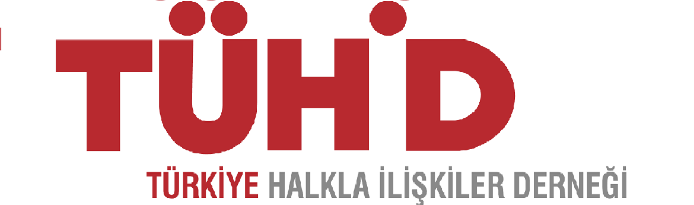 Basın Bülteni 									09.08.2023“AFET YÖNETİMİNDE HALKLA İLİŞKİLERİN ROLÜ VE İŞLEVİ” ÇALIŞTAYI SONUÇ BİLDİRİSİ YAYINLANDIAfet Yönetiminde Kamuoyunu Harekete Geçiren Kilit Meslek: Halkla İlişkilerTürkiye Halkla İlişkiler Derneği (TÜHİD), İstanbul Aydın Üniversitesi İletişim Fakültesi Halkla İlişkiler ve Tanıtım Bölümü ile İstanbul Aydın Üniversitesi Afet Eğitim Uygulama ve Araştırma Merkezi (AFAM) iş birliğiyle, 9 Haziran 2023 tarihinde İstanbul Aydın Üniversitesi Halit Aydın Kampüsü’nde düzenlenen “Afet Yönetiminde Halkla İlişkilerin Rolü ve İşlevi” başlıklı çalıştayın sonuç bildirisi yayınlandı.Halkla ilişkiler profesyonellerinin afet öncesi, sırası ve sonrasına yönelik görev ve sorumluluklarının ele alındığı çalışmada halkla ilişkiler disiplinin afet yönetimi ile ilişkisi ve bu süreçteki rolü irdelendi:Halkla ilişkiler uygulamalarının afet yönetiminin hangi alanlarında kullanılabileceği, Halkla ilişkiler eğitim sürecine yönelik içerik ve yapısal değişikliklerin neler olabileceği, Meslek örgütlerinin uygulamalara yönelik kural ve standartları, Halkla ilişkiler profesyonellerinin sorumlulukları ile Kurum ve kuruluşların karşılaması gereken kriterlerin ele alındığı beş oturumdan meydana gelen çalıştaya iş dünyası, sivil toplum kuruluşları ve akademiden önemli isimler katkıda bulundu.Her türlü afet, kriz veya acil durumlarda doğal bir bilgilendirme görevi bulunan halkla ilişkiler profesyonelleri; ”Afet Yönetimi” esnasında doğru bilgi üretmek ve paylaşmak, güven oluşturmak, kamu yararı sağlamak, mevcut algıyı ve eğilimleri belirleyebilmek üzere “araştırma”, “bilgilendirme”, “yönlendirme”, “bir araya getirme” ve “dezenformasyonla mücadele” başlıklarındaki sorumlulukları yerine getiriyor.Çalıştay sonrasında yayınlanan sonuç bildirisinde de halkla ilişkilerde bilginin doğru kaynaktan alınması ve tek merkezden yayılmasının önemli olduğu, uygulayıcılar ve meslek örgütleri için bu kaynağın mesleğin çatı kuruluşu olan TÜHİD olarak belirlenmesi kararlaştırıldı. İlgili kurumlarla iş birliği içinde olacak bir platformun oluşturulması konusunda fikir birliği sağlandı. Bununla birlikte kurumlarda iletişim profesyonellerinin ya da halkla ilişkiler departmanlarının karar verme mekanizmaları içerisinde yer almalarının bir gereklilik olduğuna dair ortak görüşe varıldı. Afet İletişiminde Halkla İlişkilerin Rolü çalıştayı sonuç bildirisinde; iş dünyası, sivil toplum kuruluşları ve akademiden uzmanların ortak paydada buluştukları öne çıkan konular şu şekilde sıralandı:Ortak bir dilin oluşturulması, afet ve acil durum süreçlerine yönelik doğru bir iletişimin kurgulanabilmesi ve uygulanabilmesi için mesleği icra eden profesyonellere, ilgili meslek örgütlerine ve STK’lara yönelik kavramsal eğitim çalışmaları yapılmalıdır.Akreditasyon süreçlerinde iletişim fakültelerinin bölümleri için afet iletişimini bir kriter olarak araması sağlanmalıdır.Afet iletişimi konusunda eğitim içerikleri oluşturulurken kamuoyunun afet algısının da belirlenmesi gereklidir. Bu nedenle hem sektöre hem de kamuoyuna yönelik afet algı araştırmasına ihtiyaç vardır.Meslek örgütlerinin çağın en önemli problemlerinden biri olan afetlere yönelik yönetmelik veya tüzüklerini güncellemeleri gerekmektedir. Afete dirençli toplumların oluşturulmasına yönelik mesleki gereklilikler doğrultusunda ayrı bir madde veya bölüm halinde olmalıdır.Meslek örgütlerinin yaşanılan afetlerden edinilen dersler doğrultusunda bilgi üretebilmek, doğru bilgi kaynaklarını belirleyebilmek veya oluşturabilmek için bilgiye odaklanan yaklaşımların geliştirilmesi gerekmektedir. Mesleğin gereklilikleri kapsamında yapılacakları belirten, uluslararası alandaki iyi örneklerden de beslenen rehberler oluşturulmalıdır. Bu rehberlerde yer alacak içeriklerin kurumsallaştırılması ve bunların sürekliliğinin sağlanması gerekmektedir.Halkla ilişkiler profesyonelleri bulundukları kurumlarda ilişki yönetimini risklere göre de planlamalıdır. Bu planlamalar sadece ulusal düzeyle sınırlı kalmamalı gerektiğinde uluslararası boyutu da dikkate alınmalıdır.Kamuoyu normal zamanlarda afetlerle ilgilenmemektedir. Bu nedenle afet riski altındaki bir bölgede hizmet sunan her bir kurumun kendi gündeminde konunun kalmasını sağlaması gerekmektedir. İletişim profesyonellerinin kendi kurumlarında buna yönelik bir misyonları yer almalıdır.Afet etkisi altında olan her bir kurumun çalışanlarına, müşterilerine, tedarikçilerine, hissedarlarına, tüm paydaşlarına karşı sorumluluğunu yerine getirebilmek için afete yönelik çalışmaları sürekli gündemlerinde tutmaları gerekmektedir.Gerçekleştirilen çalıştayın sonuç bildirisine tam metin olarak www.tuhid.org adresinden erişim sağlanabilmektedir.Bilgi için;Çiğdem Antlı – KoordinatörTÜHİD – Türkiye Halkla ilişkiler Derneği05389257997www.tuhid.orgTürkiye Halkla İlişkiler Derneği (TÜHİD)Türkiye Halkla İlişkiler Derneği, Türkiye'deki halkla ilişkiler uzmanlarını bir araya toplayarak, meslek içi dayanışma sağlamak, mesleğin tanınması, yerleşmesi ve gelişmesi yolunda çalışmalar yapmak amacıyla 1972 yılında kuruldu. Başlangıç döneminde öncelikle halkla ilişkiler mesleğinin kamuoyunda tanınmasını sağlayan Dernek, daha sonraki dönemlerde dünyaya açılarak IPRA, CERP, Global Alliance ve diğer ulusal ve uluslararası mesleki kuruluşlarla bağlantı kurmuş ve halkla ilişkiler mesleğini profesyonel kimlik olarak kabul eden yüzlerce üye kazanmıştır. Dernek, CERP (Avrupa Halkla İlişkiler Federasyonu) yönetiminde bulunmuştur. Her yıl birçok etkinliğe imza atan TÜHİD'in bu yıl yirmi birincisi düzenlenecek Altın Pusula Türkiye Halkla İlişkiler Ödülleri sektörde ilk olma özelliğini taşımaktadır. TÜHİD, TOBB Türkiye Medya ve İletişim Meclisi’nde temsil edilmektedir. Global Alliance for Public Relations and Communication Management Türkiye Temsilcisi, YEKON Yaratıcı Endüstriler Konseyi Derneği Yönetim Kurulu Üyesi, Kalder-Türkiye Kalite Derneği Üyesi ve UN Global Compact imzacıları arasındadır.